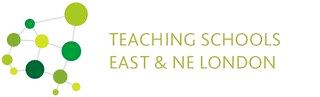 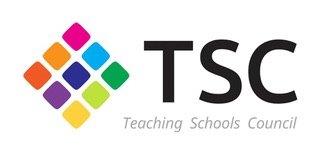 SPECIALIST LEADER OF EDUCATION (SLE)Are you an outstanding Middle or Senior leader with two years’ experience and excellent knowledge in a particular field of expertise?This is an exciting opportunity for outstanding leaders to use their subject expertise and    support leaders and teachers within the Waltham Forest GREEN Teaching School Alliance (WF GREEN TSA) partner schools and in areas of need.        SLEs will be deployed by the WF GREEN TSA to:Take charge of the Waltham Forest subject network meetingsPublicise subject-specific CPD run by the Prince’s Teaching Institute (PTI)Include exam board feedback from examiners within subject network meetingsSupport departments for a maximum of two days a year within the TSA, and in areas of need (to be negotiated with your Headteacher)SLEs will be outstanding senior or middle leaders with at least two years’ experience and excellent knowledge in the following subjects in the first instance: Arts and Performing Arts Business managementSENDCo - EAL and HPAScience, MFL and MathsSLEs will benefit from outstanding CPD which will include;DFE-accredited SLE trainingCoaching and mentoring training by CUREE (Centre for the Use of Research and Evidence in Education)      Applying for the role:Please email Ms G Antha, Teaching School Administrator, for a job description, person specification and application form g.antha@wsfg.waltham.sch.uk  or visit our website www.wsfg.waltham.sch.ukApplicants who apply for the programme must have the support and agreement of their Headteacher.     